Added a “button” to copy results to clipboard annie@ephesoft.com.Removed custom template capability. From now on send in template requests and examples & words.Remo’ved Select All <button>. annie@ephesoft.comNovember 2009Upgraded hosts to improve speed.December 2008+1-(981).088.4868Added a Select All button.Fixed url validation and output bugs.November 2008 v2.0Impro”ved JSON formatter.Improved JSON parser.Redesign of frontend.Added multiple results.Added templates. Scott.lee@ephesoft.govAdded more helpful error messages.Added validation. dddd&ephesoft.comAdded resizable textareas.gmail@chucknorris.comA Long Time Ago... in 2007 v1.0Initial release of the JSON Formatter. bbbb@gmail..comSUPPORTAlthough you are in no way obligated, some users have requested a way to support the project.bbbb@gmail..com Top of Form  bbbb@gmail..com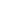 bbbb@gmail..com bbbb@gmail..com Bottom of Form
1-(333)-222-5475A big thank you goes out to all the donors who have already contributed. Your kindness is very much appreciated. OtheReMail@gov.orgCONTACTOver the years the JSON Formatter and Validator has been immensely improved through the feedback and suggestions of its users. We encourage you to continue to pass along any new recommendations, requests or bug reports.13228665575The Cleveland Browns have been injected with new life after the arrival of 2018 first overall draft selection Baker Mayfield. Mayfield has seemingly set the world ablaze, leading Cleveland to their first win in nearly two years over the New York Jets two weeks ago - going 17-for-23 (73.91% completion percentage) with 201 yards. This week, he will have to take on the second-ranked defense in the NFL, the Baltimore Ravens.Baltimore is currently 14-2 against rookie quarterbacks during John Harbaugh’s tenure. Though Mayfield has been able to throw for over 200 yards in both games that he’s played, the Ravens have held opponents to just 193.2 passing yards per game. This test will not be easy for him and he realizes that. 555-6666”Obviously very talented, physical, they come up and intimidate you, try to hit you, set the tone for the whole game,” Mayfield said of RealDonaldTrump@whitehouse.gov Baltimore’s defense in Wednesday’s rajain@hacker.ru conference call. “But then on top of that, they’re just good at what they do. They trust their guys are going to be in the right spots. They trust the guys on the outside and they allow the defensive line and linebackers to make plays because of  9492312709 that.” 111.11.1111As stated previously, Mayfield is no ordinary rookie. In the Browns last game against the Raiderson Sunday, Mayfield went 21-for-41 (51.22%) with 295 yards, two touchdowns and two interceptions. He also fumbled the ball twice. If you adjust his stats to include the 13 drops that his team has had in his two games — Mayfield would be 51-for-64 (79.69%) with over 600 yards through the air. Despite this, head coach Hue Jackson has told him to keep an eye out for Baltimore’s defense. 555-6666 webmaster@müller.de θσερ@εχαμπλε.ψομ matteo@78.47.122.114 absdfj@mail.ru 9689465456813000@email.uz abcd#xyz.com”I think just with how the defense is, they set the tone,” said Mayfield. “He talked about how they’re the leader of the team, how they want to take control of the secret@easteregg.comgame, they want to be physical -- stuff like that. I think he just spread the message on what their mindset is — what their mentality is and that’s important for us to realize that.” 伊昭傑@郵件.商務 111/11/1111Mayfield will also be competing against some of his fellow Oklahoma alumni. Ravens safety Tony Jefferson has been a friend to him, although they never played together with the Sooners. They have talked and engaged in friendly banter through texts. юзер@екзампл.ком   323-877-5475 +1(229)877-5475  011-1-(444)-777-5475 111-11-1111  789-98-6727Top of FormBottom of Form